Town of Princeton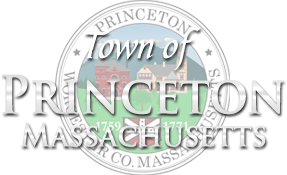 MassachusettsBuilding Department						Frederick J. Lonardo6 Town Hall Drive							Building CommissionerPrinceton, MA 01541						Zoning Enforcement Officer978-464-2100building@town.princeton.ma.usDebris AffidavitAs a result of the provisions of MGL c40, S 54, I acknowledge that as a condition of securing a building permit all debris resulting from the construction activity governed by this Building Permit shall be disposed of in a properly licensed solid waste disposal facility as defined by MGL c111, S 150A. I certify that in accordance with the provision of MGL c40, S 54 the debris resulting from this work shall be disposed of in:Name and Location of FacilityName of ApplicantAddress of Project